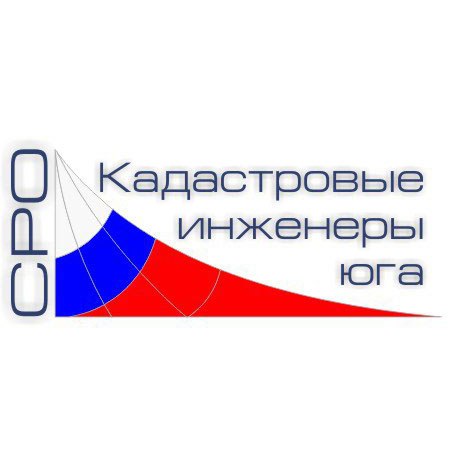 инструкция по описанию
ошибочных ситуацийЛистов 82019АннотацияНастоящий документ описывает алгоритм оформления технической ошибки и входит в состав рабочей документации, предназначенной для создания и дальнейшего внедрения программного продукта «».СОДЕРЖАНИЕ1. Общая характеристика	41.1. Назначение продукта	41.2. Назначение документа	42. Алгоритм формирования описания ошибочной ситуации	52.1. Ошибка приложения	52.1.1. Текст ошибки	52.1.2. Скриншот ошибки	52.1.3. Описание действий, приводящих к ошибке	62.2. Ошибка формирования XML	62.2.1. Скриншот ошибки	62.2.2. Описание действий, приводящих к ошибке	62.3. Ошибка обработки заявления порталом	72.3.1. Текст ошибки	72.3.2. Скриншот ошибки	7Общая характеристикаНазначение продуктаНастоящий программный продукт предназначен для подготовки заявления о государственном кадастровом учете объекта недвижимости в электронной форме и направления его в орган кадастрового учета по средствам электронного взаимодействия всемирной сети Интернет.Назначение документаНастоящий документ предназначен для более подробного описания возникающих ошибочных ситуаций при эксплуатации программного обеспечения. Что в конечном итоге ведёт к более быстрой локализации ошибки и её устранении.Алгоритм формирования описания ошибочной ситуацииОшибка приложенияПри возникновении ошибки приложения как на Рисунке 1: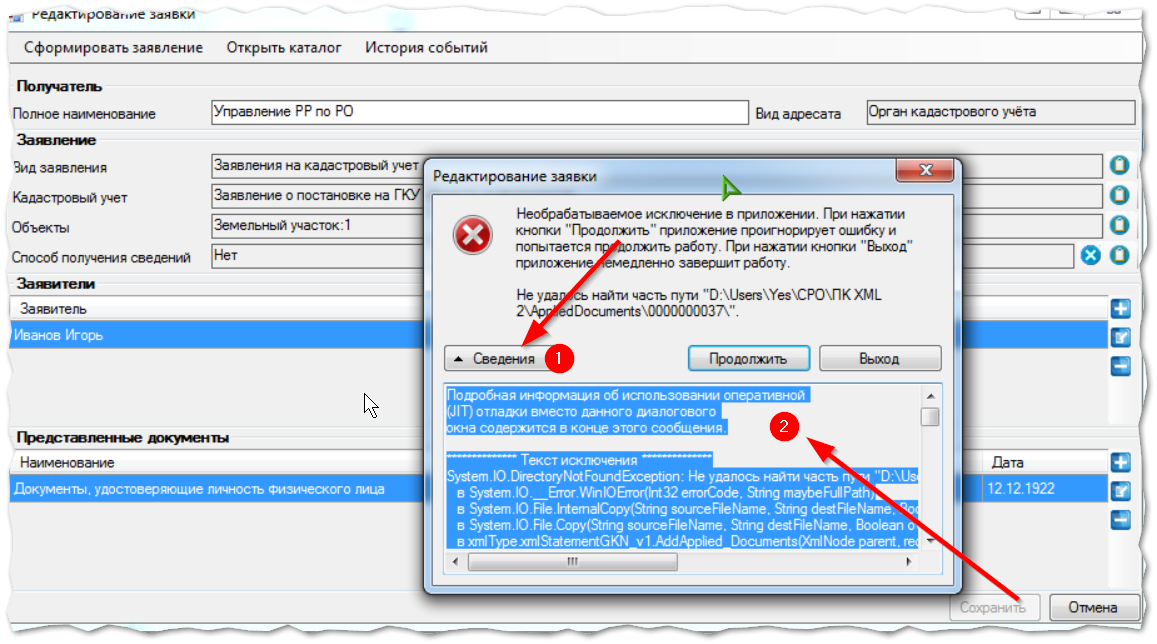 Рисунок 1Текст ошибкиНеобходимо нажать на кнопку «Сведения» (позиция 1 на рисунке), для получения текстового описания ошибки и кликнуть в поле описания ошибки левой кнопкой мыши (позиция 2 на рисунке).После этого нажать правую кнопку мыши и в появившемся меню сначала выбрать «Выделить все», а затем «Копировать». Таким образом, текст ошибки будет в буфере обмена Windows.Затем необходимо открыть почтовый клиент, нажав ссылку support@kades.ru, и вставить в поле письма содержимое буфера обмена нажатием комбинации кнопок Ctrl+V (либо нажатием правой кнопки мыши и выбором пункта меню «Вставить»).Скриншот ошибкиПосле этого необходимо вернуться в приложение и снять скриншот ошибки, для чего необходимо щёлкнуть на окне приложения, а затем нажать кнопку Prt Scr (Print Screen). Выполнив эти действия, вернуться в письмо и добавить из буфера обмена изображение нажатием комбинации кнопок Ctrl+V (либо нажатием правой кнопки мыши и выбором пункта меню «Вставить»).Описание действий, приводящих к ошибкеТакже крайне желательно описать, какая последовательность действий вызвала данную ошибку. Какие данные вводились непосредственно перед этим, какие кнопки или пункты меню нажимались. Данную информацию также желательно добавить в письмо.После добавления всей информации, необходимо отправить письмо по адресу support@kades.ru.Ошибка формирования XMLПри возникновении ошибки формирования XML как на Рисунке 2: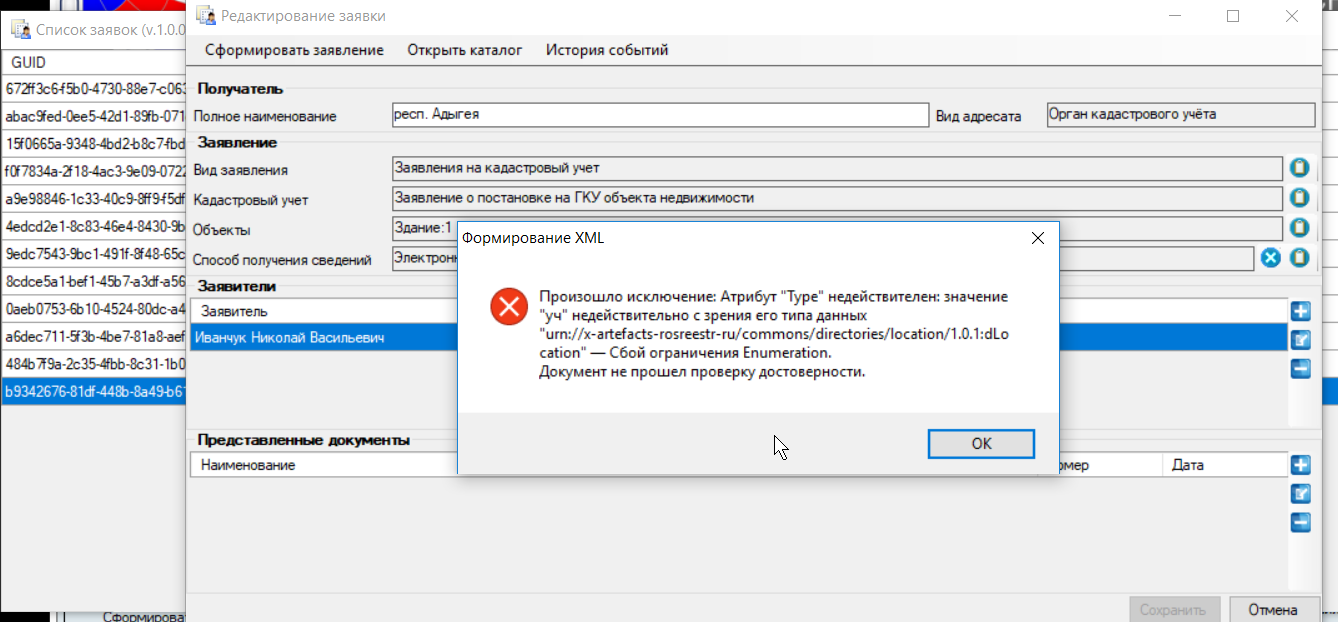 Рисунок 2Скриншот ошибкиНеобходимо снять скриншот ошибки, для чего необходимо щёлкнуть на окне приложения, а затем нажать кнопку Prt Scr (Print Screen). Затем нужно создать письмо, щёлкнув на ссылку адресу support@kades.ru, и добавить из буфера обмена изображение нажатием комбинации кнопок Ctrl+V (либо нажатием правой кнопки мыши и выбором пункта меню «Вставить»).Описание действий, приводящих к ошибкеТакже крайне желательно описать, какая последовательность действий вызвала данную ошибку. Какие данные вводились непосредственно перед этим, какие кнопки или пункты меню нажимались. Данную информацию также постарайтесь добавить в письмо.После добавления всей необходимой информации, нужно отправить письмо по адресу support@kades.ru.Ошибка обработки заявления порталомПри возврате порталом ошибки обработки заявления как на Рисунке 3: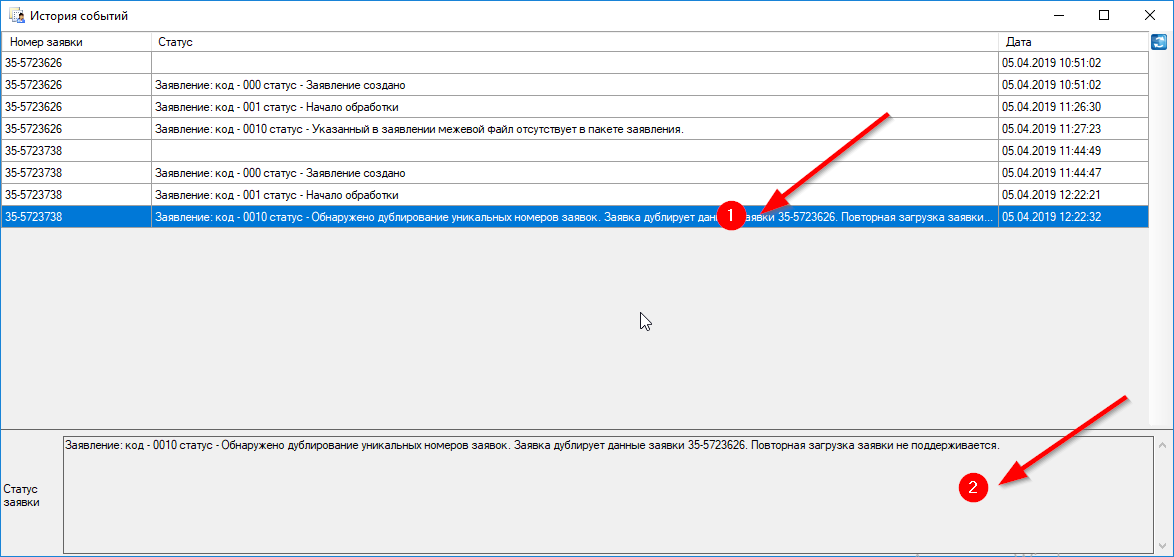 Рисунок 3Текст ошибкиНеобходимо нажать на строку с ошибкой (позиция 1 на рисунке), для получения текстового описания ошибки, после чего кликнуть в поле описания ошибки левой кнопкой мыши (позиция 2 на рисунке).Затем нужно нажать правую кнопку мыши и в появившемся меню сначала выбрать «Выделить все» (если данный пункт доступен), а затем «Копировать». Таким образом, текст ошибки будет в буфере обмена Windows.После этого необходимо открыть почтовый клиент, нажав ссылку support@kades.ru, и вставить в поле письма содержимое буфера обмена нажатием комбинации кнопок Ctrl+V (либо нажатием правой кнопки мыши и выбором пункта меню «Вставить»).Также в письме необходимо указать номер заявки, которая не прошла обработку сервисом Росреестра.Скриншот ошибкиПосле этого необходимо вернуться в приложение и снять скриншот ошибки, для чего необходимо щёлкнуть на окне приложения, а затем нажать кнопку Prt Scr (Print Screen). Затем вернуться в письмо и добавить из буфера обмена изображение нажатием комбинации кнопок Ctrl+V (либо нажатием правой кнопки мыши и выбором пункта меню «Вставить»).После добавления всей описанной выше информации, необходимо отправить письмо по адресу support@kades.ru.Генеральный директор_________________ Г.Д. Высокинская_________ ______________ 2019 г.